Уважаемые коллеги!Главное управление Смоленской области по делам молодежи и гражданско-патриотическому воспитанию (далее – Главное управление) информирует вас, что 
с 17 октября 2017 г. по 25 февраля 2018 г. пройдет всероссийский конкурс волонтерских инициатив «Хочу делать добро» (далее – Конкурс).Конкурс проводится в целях развития и формирования культуры добровольчества (волонтерства) среди молодежи в Российской Федерации, выявления, распространения и поддержки лучших добровольческих (волонтерских) практик, инновационных форм организации добровольческой (волонтерской) деятельности среди детей и молодежи. К участию в Конкурсе приглашаются волонтеры, лидеры, руководители и представители добровольческих (волонтерских) организаций и объединений в трех возрастных категориях: дети 9-13 лет, подростки 14-17 лет и студенты 18-30 лет.Конкурс проводится по шести направлениям: - «Забота и внимание»;- «Культура и искусство»;- «Просвещение»;- «Город»;- «Новые медиа»;- «Гражданское участие».Для участия в Конкурсе необходимо зарегистрироваться на единой федеральной платформе сопровождения добровольческой деятельности «Добровольцы России» (добровольцыроссии.рф) и пройти конкурсный отбор.Просим вас оказать содействие в информировании заинтересованных лиц о возможности участия в Конкурсе, а также разместить информацию на имеющихся информационных ресурсах.Контактное лицо в Главном управлении – Харитонова Инна Григорьевна, 
тел. 8(4812) 29-12-92.Начальник Главного управления 							О.В. ИвановИсп.: И.Г. Харитонова, тел.: (4812) 29-12-92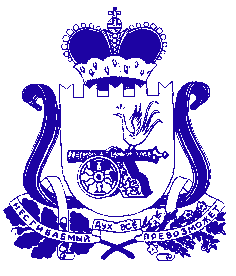  ГЛАВНОЕ УПРАВЛЕНИЕ СМОЛЕНСКОЙ ОБЛАСТИ ПО ДЕЛАМ МОЛОДЕЖИ И ГРАЖДАНСКО-ПАТРИОТИЧЕСКОМУ ВОСПИТАНИЮ214008, г. Смоленск, пл. Ленина, д. 1E-mail: patriot@admin-smolensk.ru
Тел/факс: (4812) 20-57-03__________________№_________________________на № ____________ от _________________________Руководителям исполнительно-распорядительных органов муниципальных районов и городских округов Смоленской области 